Application for/renewal of a Commercial Operator Licence (COL) issued under the Agricultural and Veterinary Chemicals (Control of Use) Act 1992A Copper Chromium Arsenic (CCA) Commercial Operator Licence (COL) is required by people who operate a business that applies agricultural chemical products containing all three active constituents copper, chromium and arsenic (CCA) for a fee or reward in Victoria (i.e., the business treats timber it does not own, with CCA chemicals on behalf of others).If your business only treats timber that it owns, your business does not require a COL. Please refer your employees to the CCA Agricultural Chemical User Permit application form.Applications for a COL can be made either by the business owner or director(s) or their delegate who is authorised to obtain such a licence on behalf of a registered company.1. Applicant details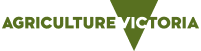 2. Record keeping (see Explanatory note 2)I am aware of the record keeping requirements Yes NoThis licence type is issued to the company/business owner and only authorises the employees listed on this application form or those under their direct and immediate supervision, to use the prescribed class of chemicals. These employees will be listed on the licence.3. Employee details to be listed on licence (see Explanatory note 1)
Please attach a copy of each course certificate4. Have you, or any business that you have been associated with, been convicted of an offence under any of the following Acts within the previous ten years?Agricultural and Veterinary Chemicals (Control of Use) Act 1992Drugs Poisons and Controlled Substances Act 1981Dangerous Goods Act 1985Occupational Health and Safety Act 2004Environment Protection Act 2017 (formerly the Environment Protection Act 1970)Public Health and Wellbeing Act 2008.Yes (If yes, please attach details of each conviction) 				 No5. DeclarationI, _____________________________________________________________________declare the information I have provided above is true and correct to the best of my knowledge.Privacy statement: The Department of Energy, Environment and Climate Action (DEECA) is committed to protecting personal information provided by you in accordance with the information privacy principles of the Privacy and Data Protection Act 2014. DEECA Information Privacy Policy is available at www.deeca.vic.gov.au. The personal information on this application form will be stored and used by DEECA for the purposes of administering the Agricultural and Veterinary Chemicals (Control of Use) Act 1992. You have the right of access to this information by contacting DEECA at the address mentioned on this application form. The information may be disclosed to another Australian government organisation for the purpose of administering or enforcing the law. To encourage the use of appropriately licensed operators, DEECA will upon request from a third party, verify whether a particular person holds a current Commercial Operator Licence (COL) and inform the enquirer of the endorsement type/s of that COL. Note: If you do not provide the information required by this form DEECA will not be able to process your application.6. Payment of application feeThe application fee for a three-year Commercial Operator Licence as at 1 July 2023 is $604.20 (38 Fee Units as per the Monetary Units Act 2004). This value will change on 30 June annually.Please select and make a payment by one of the following means:CHEQUE / MONEY ORDER: Enclose a cheque/money made payable to the Department of Jobs, Precincts and Regions (ABN 83 295 188 244).  Note: This fee is exempt from the GST.CREDIT CARDWould you like a receipt? YesNote: This fee is exempt from the GST.Send your completed application form and payment to Project Officer Licensing, DEECA; PO Box 2500, BENDIGO DELIVERY CENTRE VIC 3554Explanatory notes for an application for a CCA Commercial Operator Licence1.	Recognised training courseTo be authorised to use CCA chemicals, employees are required to have successfully completed the unit of competency detailed below (or the previous equivalent) or be under the direct and immediate supervision of such a person. The above unit of competency is offered by several Victorian and interstate registered training organisations. Your supplier of CCA chemicals may be able to organise a suitable training provider.2. 	Record keepingUnder the Agricultural and Veterinary Chemicals (Control of Use) Regulations 2017, a person who uses an agricultural chemical product must, within 48 hours of using that product, cause an accurate written record to be made of the points of information provided below. Records may be made by a third party (e.g., a supervisor or assistant) or via automated data logging, but the user must ensure they are accurate and are kept for two years.DEECA audits compliance with record keeping requirements. Record keeping templates are available on the Agriculture Victoria website.Exemptions to apply to approved household or home garden products available from retail outlets that are applied by hand or via a hand-operated device; any agricultural chemical products used to clean a swimming pool or a spa and for licensed pest controllers who use agricultural chemical products in non-agricultural situations.Attachment checklist Training course certificate/s Conviction details (if applicable) Cheque (if applicable)	For more information, contact the Customer Service Centre on 136 186 or visit  the Agriculture Victoria website.Current COL number (for renewals only)Applicant nameBusiness name (i.e., Trading as)Name of companyABN/ACNPosition of applicant in company e.g., owner, director 
(if not owner or director please attach a company letter authorising you to make this application on its behalf)Business street addressTown/suburbState and postcodeTelephone (business hrs)FaxMobileEmailPostal addressTown/suburbState and postcodeDate of birth of applicant (dd/mm/yyyy)a) Employee nameName of training course/s completedDate of birth (dd/mm/yyyy)Date completed (dd/mm/yyyy)b) Employee nameName of training course/s completedDate of birth (dd/mm/yyyy)Date completed (dd/mm/yyyy)c) Employee nameName of training course/s completedDate of birth (dd/mm/yyyy)Date completed (dd/mm/yyyy)d) Employee nameName of training course/s completedDate of birth (dd/mm/yyyy)Date completed (dd/mm/yyyy)SignedDate (dd/mm/yyyy)Credit card type (Visa, Mastercard)Card numberName on cardCard expiry dateCardholder signatureDateUnit of CompetencyUnit CodeTreat TimberFWPSAW3242 (or previous equivalents FPSAW3201, FPISAW3201A or FPISAW3201B)a. Product trade namef. Wind speed and direction at the time of application (if spraying outdoors)b. Date the product was usedg. Name and contact details of the applicatorc. Application rate of the product or sufficient information to allow it to be calculatedh. Name and contact details of the supervisor (if applicable)d. Crop/commodity that was treated or the situation in which the product was appliedi. Name and contact details of the person for whom the application was carried out (if applicable)e. Specific location at which the product was used